แผนปฏิบัติการความเสี่ยงด้านการทุจริตในประเด็นที่เกี่ยวข้องกับสินบน มหาวิทยาลัยเทคโนโลยีสุรนารี ประจำปีงบประมาณ พ.ศ. 2567แบบประเมินตนเองเพื่อการป้องกันการทุจริตประเด็นที่เกี่ยวข้องกับสินบนมหาวิทยาลัยเทคโนโลยีสุรนารีหน่วยงาน :  ……………..........................	 ข้อแนะนำในการจัดทำ แบบ C-1 :งานหลักและงานย่อย คืองานตามภารกิจหรือพันธกิจของหน่วยงานและต้องระบุรายละเอียดลงไปกับลงมือปฏิบัติการ2)    เลือกเหตุการณ์สุ่มเสี่ยงที่สอดคล้องกับพันธกิจและกระบวนการปฏิบัติงานของหน่วยงานของท่าน แล้วนำเหตุการณ์สุ่มเสี่ยงที่เลือกไปจัดทำกิจกรรม        ควบคุมตามแบบฟอร์ม C-2 ต่อไป              กรุณาดาวโหลดเอกสารประกอบการจัดทำแผน ดังนี้                       คู่มือการจัดทำแผนปฏิบัติการฯ ได้ที่                                                                                  แบบฟอร์มการจัดทำแผนปฏิบัติการฯ ได้ที่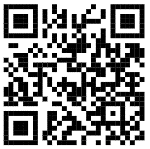 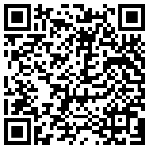                         https://drive.google.com/file/d/								                        1sNQRYaGnE31i2Y1zIORWtAHBfJ08cx3B/view                             หรือสแกน QR Code) แบบกำหนดรายละเอียดการประเมินตนเองเพื่อการป้องกันการทุจริตประเด็นที่เกี่ยวข้องกับสินบน	 ข้อแนะนำในการทำแบบ C-2 : รายละเอียดตาม “เล่มคู่มือการกำหนดกลยุทธ์และมาตรการในการป้องกันการทุจริตระดับหน่วยงาน” หน้า 7 – 16    รายละเอียดการกำหนดกิจกรรมรายไตรมาสเพื่อการป้องกันการทุจริตประเด็นที่เกี่ยวข้องกับสินบน  ข้อแนะนำในการจัดทำ แบบ C-3 : นำกิจกรรมควบคุมจากแบบฟอร์ม C-2 มาลงในช่องที่ (1) วางแผนการดำเนินงานกำหนดรายละเอียดการดำเนินงานตามกิจกรรมควบคุมที่กำหนดขึ้น และเพื่อใช้ในการรายงานผลการดำเนินงานให้กับมหาวิทยาลัยทราบต่อไปงานหลักงานย่อยเหตุการณ์หลักเหตุการณ์สุ่มเสี่ยง เลือกตัวเลือกที่ตรงกับหน่วยงานของท่านงานหลัก : …………………งานย่อย : …………..  การติดสินบน และการ
คอร์รัปชั่น (Bribery & Corruption)1. การติดสินบนงานหลัก : …………………งานย่อย : …………..  การติดสินบน และการ
คอร์รัปชั่น (Bribery & Corruption)2. การให้หรือรับเงินใต้โต๊ะ   งานหลัก : …………………งานย่อย : …………..  การติดสินบน และการ
คอร์รัปชั่น (Bribery & Corruption)3. การคอร์รัปชั่น    งานหลัก : …………………งานย่อย : …………..  การติดสินบน และการ
คอร์รัปชั่น (Bribery & Corruption)4. การกรรโชกทรัพย์   งานหลัก : …………………งานย่อย : …………..  การติดสินบน และการ
คอร์รัปชั่น (Bribery & Corruption)5. การหลอกลวง   งานหลัก : …………………งานย่อย : …………..  การติดสินบน และการ
คอร์รัปชั่น (Bribery & Corruption)6. การสมรู้ร่วมคิด  งานหลัก : …………………งานย่อย : …………..  การติดสินบน และการ
คอร์รัปชั่น (Bribery & Corruption)7. การฟอกเงินงานหลัก : …………………งานย่อย : …………..  การติดสินบน และการ
คอร์รัปชั่น (Bribery & Corruption)8. อื่นๆ โปรดระบุ..... งานหลักงานย่อยประเภทความเสี่ยง/เหตุการณ์สุ่มเสี่ยง
(ตามแบบ C-1)ระบุลักษณะงานที่มีโอกาสเกิดการทุจริตประเมินค่าความเสี่ยงก่อนมีกิจกรรมควบคุมประเมินค่าความเสี่ยงก่อนมีกิจกรรมควบคุมประเมินค่าความเสี่ยงก่อนมีกิจกรรมควบคุมประเมินค่าความเสี่ยงก่อนมีกิจกรรมควบคุมรหัสกิจกรรมควบคุมกิจกรรมควบคุมระดับความเสี่ยงที่ยอมรับได้ระดับความเสี่ยงที่ยอมรับได้ระดับความเสี่ยงที่ยอมรับได้ระดับความเสี่ยงที่ยอมรับได้งานหลักงานย่อยประเภทความเสี่ยง/เหตุการณ์สุ่มเสี่ยง
(ตามแบบ C-1)ระบุลักษณะงานที่มีโอกาสเกิดการทุจริตLIT1ระบุเกณฑ์ผลกระทบรหัสกิจกรรมควบคุมกิจกรรมควบคุมLIT1ระบุเกณฑ์ผลกระทบงานหลัก : ..........งานย่อย : .....  งานหลัก : ..........งานย่อย : .....  งานหลัก : ..........งานย่อย : .....  กิจกรรมควบคุมการดำเนินตามกิจกรรมควบคุมการดำเนินตามกิจกรรมควบคุมการดำเนินตามกิจกรรมควบคุมการดำเนินตามกิจกรรมควบคุมรายละเอียดการดำเนินงาน(โปรดระบุ)กิจกรรมควบคุมไตรมาส 1ไตรมาส 2ไตรมาส 3ไตรมาส 4รายละเอียดการดำเนินงาน(โปรดระบุ)…………………………………………………………………….……….……..………(โปรดระบุ).....................……………………………………………………………(โปรดระบุ).....................……………………………………………………………(โปรดระบุ).....................